7.01.227.01.227.01.22English, history and science topic wordsEnglish, history and science topic wordsEnglish, history and science topic words1knightGreen: Just learn the green words and write them into 5 sentences. Yellow: Learn the green and yellow words and write those 5 into sentences. Blue: Learn all the words and write those into 5 sentences. Remember you may need to look some of these words up in a dictionary so that you know what they mean for your sentences! 2nightGreen: Just learn the green words and write them into 5 sentences. Yellow: Learn the green and yellow words and write those 5 into sentences. Blue: Learn all the words and write those into 5 sentences. Remember you may need to look some of these words up in a dictionary so that you know what they mean for your sentences! 3castleGreen: Just learn the green words and write them into 5 sentences. Yellow: Learn the green and yellow words and write those 5 into sentences. Blue: Learn all the words and write those into 5 sentences. Remember you may need to look some of these words up in a dictionary so that you know what they mean for your sentences! 4villageGreen: Just learn the green words and write them into 5 sentences. Yellow: Learn the green and yellow words and write those 5 into sentences. Blue: Learn all the words and write those into 5 sentences. Remember you may need to look some of these words up in a dictionary so that you know what they mean for your sentences! 5palaceGreen: Just learn the green words and write them into 5 sentences. Yellow: Learn the green and yellow words and write those 5 into sentences. Blue: Learn all the words and write those into 5 sentences. Remember you may need to look some of these words up in a dictionary so that you know what they mean for your sentences! 6daughterGreen: Just learn the green words and write them into 5 sentences. Yellow: Learn the green and yellow words and write those 5 into sentences. Blue: Learn all the words and write those into 5 sentences. Remember you may need to look some of these words up in a dictionary so that you know what they mean for your sentences! 7princeGreen: Just learn the green words and write them into 5 sentences. Yellow: Learn the green and yellow words and write those 5 into sentences. Blue: Learn all the words and write those into 5 sentences. Remember you may need to look some of these words up in a dictionary so that you know what they mean for your sentences! 8princessGreen: Just learn the green words and write them into 5 sentences. Yellow: Learn the green and yellow words and write those 5 into sentences. Blue: Learn all the words and write those into 5 sentences. Remember you may need to look some of these words up in a dictionary so that you know what they mean for your sentences! 9soldierGreen: Just learn the green words and write them into 5 sentences. Yellow: Learn the green and yellow words and write those 5 into sentences. Blue: Learn all the words and write those into 5 sentences. Remember you may need to look some of these words up in a dictionary so that you know what they mean for your sentences! 10armourGreen: Just learn the green words and write them into 5 sentences. Yellow: Learn the green and yellow words and write those 5 into sentences. Blue: Learn all the words and write those into 5 sentences. Remember you may need to look some of these words up in a dictionary so that you know what they mean for your sentences! 11vertebrateGreen: Just learn the green words and write them into 5 sentences. Yellow: Learn the green and yellow words and write those 5 into sentences. Blue: Learn all the words and write those into 5 sentences. Remember you may need to look some of these words up in a dictionary so that you know what they mean for your sentences! 12invertebrateGreen: Just learn the green words and write them into 5 sentences. Yellow: Learn the green and yellow words and write those 5 into sentences. Blue: Learn all the words and write those into 5 sentences. Remember you may need to look some of these words up in a dictionary so that you know what they mean for your sentences! 13amphibianGreen: Just learn the green words and write them into 5 sentences. Yellow: Learn the green and yellow words and write those 5 into sentences. Blue: Learn all the words and write those into 5 sentences. Remember you may need to look some of these words up in a dictionary so that you know what they mean for your sentences! 14environmentGreen: Just learn the green words and write them into 5 sentences. Yellow: Learn the green and yellow words and write those 5 into sentences. Blue: Learn all the words and write those into 5 sentences. Remember you may need to look some of these words up in a dictionary so that you know what they mean for your sentences! 15classificationGreen: Just learn the green words and write them into 5 sentences. Yellow: Learn the green and yellow words and write those 5 into sentences. Blue: Learn all the words and write those into 5 sentences. Remember you may need to look some of these words up in a dictionary so that you know what they mean for your sentences! Spellings: Practise your spellings words with a handwriting focus – identifying ascenders and descenders (tall letters and letters which go below the line).Draw an outline around your spellings words which identify the shape of the letters.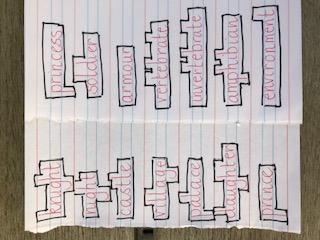 Next week – we’ll have a short quiz to see if you know the spelling word from just the outline.Reading Comprehension – The Dragon’s EggMathletics tasks to be completed.Spellings: Practise your spellings words with a handwriting focus – identifying ascenders and descenders (tall letters and letters which go below the line).Draw an outline around your spellings words which identify the shape of the letters.Next week – we’ll have a short quiz to see if you know the spelling word from just the outline.Reading Comprehension – The Dragon’s EggMathletics tasks to be completed.Spellings: Practise your spellings words with a handwriting focus – identifying ascenders and descenders (tall letters and letters which go below the line).Draw an outline around your spellings words which identify the shape of the letters.Next week – we’ll have a short quiz to see if you know the spelling word from just the outline.Reading Comprehension – The Dragon’s EggMathletics tasks to be completed.